BAŞVURU FORMUÖĞRENCİ BİLGİLERİ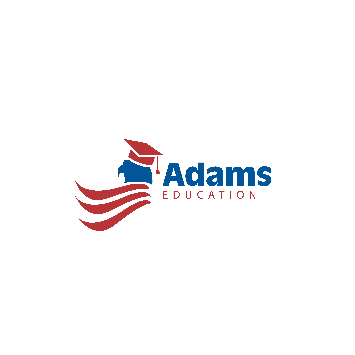 ADAMS EDUCATİON TEMSİLCİSİ BİLGİLERİSAĞLIK DURUMUYASAL VELİSİ HAKKINDAÖğrenci 18 yaşından küçükse bu kısmı doldurun. (Vancouver'da 19 yaşından küçükler için geçerlidir.)OKUL VE KURS BİLGİLERİEğer birden fazla okul ayarlandıysaKONAKLAMAYaz sezonu ve Noel dönemindeki dönemsel ek tercihler gibi başka konaklama ek tercihleri de uygulanabilir. Ayrıntılı bilgi için fiyat listesine göz atın ya da Adams education temsilcinizle görüşün.Evet ise lütfen sağlık durumunuzla ilgili profesyonel birinin doldurduğu ve akademik ihtiyaçları karşılamanıza engel olan durumu açıklayan tıbbi evrakları ve ayrıntılı bilgiyi tarafımıza iletin. Lütfen 42. sayfadaki Sözleşme Şartları > Başvuru İşlemleri > Sağlık Beyanı bölümünü okuyunuz.EK HİZMETLER (ÜCRETE TABİDİR)ÖDEMEBEYAN43-48. sayfalarda yer alan Adams education'ın Sözleşme Koşulları'nı ve www.adams educationinternational.com/privacy adresinde bulunan Adams education'ın Gizlilik Politikası'nı okuduğumu, anladığımı ve kabul ettiğimi onaylıyorum.Acil durumda bana veya 18 yaşını doldurmamış çocuğuma, yetkili bir hastane ya da doktor tarafından tıbbi müdahalede bulunulmasına izin veriyorum.*Lütfen doldurduğunuz kayıt formunu Adams education kayıt ofisine ya da yerel Adams education temsilcinize iletin.SÖZLEŞME ŞARTLARI1 Ocak - 31 Aralık 2020 tarihleri arasında geçerliBAŞVURU İŞLEMLERİ1_ BAŞVURU: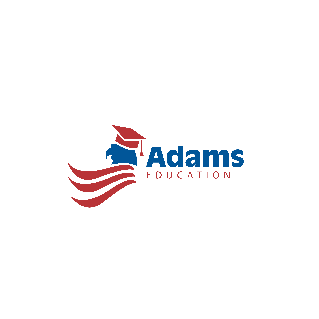 Güncelleme Tarihi: 02/10/2019Başvuru formunu imzalayarak, başvuru ücreti ve eğer gerekiyorsa kurye ücreti ile beraber Adams education temsilcinize teslim ediniz. 18 yaş ve üstü (Vancouver okulumuza giden öğrenciler için 19 yaş ve üstü) öğrenciler, koşul ve şartları okuyup kabul ettiklerini başvuru formunu imzalayarak belirtmelidirler. 18 yaş altı (Vancouver okulumuza giden öğrenciler için 19 yaş altı) öğrenciler içinse, ailelerinin okuyup çocuklarının adına başvuru formunu imzalamaları gerekmektedir.Kontrat Şekli:Başvuru sözleşmesini imzalayarak ve geri göndererek öğrenci, Adams education ile bağlayıcı bir anlaşma yaptığını kabul eder. Adams education'ın doldurulmuş ve imzalanmış başvuru formunu ve başvuru ücretini teslim almasından sonra, eğer öğrencinin kursu ve konaklamasında yer mevcutsa, Adams education bir kayıt onay yazısı düzenler. Bu kayıt onay yazısı çıktığında öğrenci ve Adams education arasında bağlayıcı bir kontrat oluşmuş olur, bu durum öğrencinin vize gereksinimlerini yerine getirmesine bağlıdır.Gizliliğiniz bizim için önemlidir. Bize kişisel bilgilerinizi yolladığınızda www.adams educationinternational.com/privacy adresinden ulaşabileceğiniz gizlilik kurallarımızda açıklanan koşullara uymuş sayılacağınızı lütfen unutmayın. Avustralya için: www.adams education.edu.au/privacy-policy.Amerika:Kaliforniya'da bir okula kaydolan öğrenciler: Rezervasyon konfirmasyonu; öğrencinin kurstaki yerinin ayrıldığını bildiren, kaydının yapılabilmesi için hazırlanan bir davetiye niteliğindedir. Kayıt için gerekli işlemler Kaliforniya kampüsüne geldiğinizde, önemli bilgilerin gözden geçirilmesinden ve kayıt anlaşmasının imzalanmasından hemen sonra yapılacaktır. Muhtemel bir öğrenci olarak başvuru sözleşmesini imzalamadan önce kataloğumuzu incelemeniz tavsiye edilir. Ayrıca başvuru sözleşmesini imzalamadan önce size verilmesi gereken Okul Performans Bilgileri Belgesini okumanız da tavsiye edilir. Bu belgeleri görebileceğiniz web adresi: www.adams educationinternational.com/privacy#toc-california-state-disclosures38Avustralya:Bu yazılı anlaşma sınırları içinde belirlenen: şikayette bulunma hakkı ve çeşitli durumlar altında öğrenci hakkında alınan kararlar için temyize gitme hakkı; Avustralya Tüketici yasasının doğurduğu hakların uygulanması için başvuruda bulunmalarını hiçbir şekilde engellememektedir.Yeni Zelanda:Adams education; isim, doğum tarihi ve yaşadığınız ülke gibi kişisel bilgilerinizi Yeni Zelanda Eğitim Bakanlığı'nın kontrolündeki Ulusal Öğrenci İndeksine ekleyebilir. Adams education hakkınızda topladığı bilgileri devlet kurumlarına ve diğer organizasyonlar ile paylaşmaktadır.2_ SON ÖDEME TARİHİ:Tüm kurs ücretleri (aksi bildirilmedikçe) kurs başlama tarihinden en az 30 gün öncesinde tam olarak ödenmelidir. Kursa kayıt, başlama tarihinden önceki 30 gün içerisinde yapıldığı takdirde ödeme kayıt sırasında yapılmalıdır. Ödeme tam olarak yapılmaz ise, kursa başlamanıza izin verilmez.Amerika:Amerika’da Adams education ile tek seferde kayıt olduğunuz eğitim süresi 52 haftayı aşamaz. Minimum kayıt süresi 2 haftadır ve bu ülkede verilen kurslara yapabileceğiniz maksimum kayıt süresi 36 ayı aşamaz.Kanada:Vancouver’da, eğer kayıt olduğunuz eğitim süresi 26 haftadan (6 ay) fazla ise, kurs ücretinin %50’si en geç program başlamadan 30 gün önce ve geri kalan ücret eğitim süresinin yarısı dolmadan önce tek seferde ödenmelidir. Ayrıntılı bilgi için eğitim danışmanınız ile görüşebilirsiniz. Ücret belirtilen son tarihten önce ödenmezse öğrencinin kursuna derhal son verilir. Kanada'da alabileceğiniz minimum eğitim süresi 2 haftadır.Avustralya:26 haftadan uzun her bir kursta; size toplam tutar için fatura kesilecektir ancak eğitim ücretinin %50’sini ve diğer ücretlerin tamamını kurs başlangıç tarihinden en geç 30 gün öncesinde ödeme seçeneğiniz bulunmaktadır. Bu durumda eğitim ücretinin geri kalan tutarını kursun ikinci eğitim döneminin başlangıç tarihinden en geç iki hafta öncesinde yapmanız gerekmektedir. Bu ödeme planı; 25 haftadan uzun kurs paketine dahil olan her bir kursun süresinin 25 hafta veya daha kısa olması durumunda; 25 haftadan uzun kurs paketleri için geçerli değildir.3_ VİZE BİLGİLERİ:Vize koşulları değişebilir; ayrıca bütün gerekli seyahat izinlerini veya vizeleri ayarlamak ve geçerli bir pasaport edinmek ve tüm eğitim süresi boyunca ülkede kalmak öğrencinin mesuliyetindedir. Aşağıda belirtilen vize belgelerinin çıkarılması öncesinde öğrenciden ödemenin tamamını yapması istenebilir. 18 yaş altı öğrencilerin vizeye başvurabilmeleri için ebeveyninden ya da yasal gardiyanından tüm evrakların tamamlanmış olması istenebilir.İngiltere:Eğer başvurunuz başarılı olursa, size Kısa-dönem eğitim Vizesi (6 veya 11 aylık) için teklif yazısı veya bir Eğitim Kabulü Teyidi (yalnızca Tier 4 GSV başvuranları için) vereceğiz. Tier 4 başvuranlarının vizeye başvurmadan önce İngilizce seviyelerini kanıtlamaları için Secure Language Test’e (SELT) girmeleri gereklidir. İngilizce seviyesi orta seviyeden (CEFR B1) düşük olan öğrenciler, Kısa-dönem eğitim rotasına başvurmalıdır. Ayrıntılı bilgiler için şu adrese bakınız: www.gov.uk/government/organisations/uk-visas-and-immigrationİrlandaVize başvurunuzu desteklemek için size davet mektubu gönderilecektir.Amerika:Okullarımız göçmen olmayan öğrencileri kaydetmek için Federal yasa tarafından yetkilendirilmiştir. Başvurunuz elimize ulaştıktan sonra Adams education; Form I-20 'Certificate of Eligibility’ formu gönderebilmek için sizden ABD'deki tüm kayıt masraflarını karşılayabileceğinizi ispatlayan mali belgelerinizi ister.Kanada:Okullarımız Immigration, Refugees and Citizenship Canada (IRCC) ile Designated Learning Institution (DLI) statüsüne sahiptirler. Vize başvurunuz için size davet mektubu gönderilecektir.Avustralya:Ödenmesi gereken tüm ücretler tam olarak ödenmeden ve kayıt anlaşması imzalanıp geri gönderilmeden; okul, vize başvuru formlarını (Kayıt Onayı) göndermeyebilir. Kayıt sözleşmesi; yolculuk öncesi yapmanız gerekenleri ve herhangi bir şikayetiniz olduğunda izlemeniz gereken prosedürü içermektedir ve şu adresten edinilebilir: www.adams educationinternational.comYeni Zelanda:Devlet kanunlarına göre vize için gerekli olan belgeler (Ödeme Makbuzu); ancak Adams education'ın ödemenin tamamını almasından sonra hazırlanabilir. Tüm vize ve izin koşulları hakkında bilgi, Yeni Zelanda’da eğitim alırken çalışma hakkı ve buna dair bildirim koşullarını Yeni Zelanda Göçmen Bürosu’ndan ve resmi web sitesinden edinebilirsiniz: www.immigration.govt.nz4_ KURYE ÜCRETLERİ:ABD’de bir programa başlama tarihinden önceki 30 gün içinde kaydolursanız, vize işlemlerini hızlandırmak için USD75 miktarında kurye ücreti uygulanır. Başvuru tarihiniz 30 günden önce ise aksini istemediğiniz ve kurye ücretini ödemediğiniz sürece evraklarınız normal posta yolu ile gönderilecektir. Diğer bütün ülkelerde istek üzerine kurye servisi bulunur. Ücretleri:GBP35, EUR55, CAD80, AUD85, NZD85.5_ SEYAHAT VE SAĞLIK SİGORTASI:Seyahat ve sağlık sigortası, birçok Adams education okulunda kurs süresine veya kurs/vize tipine bakılmaksızın kaldığınız süre boyunca zorunlu kılınmıştır. Adams education; birçok ortak kurum ile birlikte çalışarak, ihtiyaca yönelik bir seyahat ve sağlık sigortası planı oluşturmuştur. Bu sigorta planının kapsamı ile ilgili detayları Adams education temsilcinizden öğrenebilirsiniz. Adams education okuluna ya da konaklamanıza yanınızda getirdiğiniz eşyalardan ve kendi malınızı sigortalamaktan kendiniz sorumlusunuz. Okula vardığınızda sağlık sigortanızın olduğunu kanıtlamanız gerekir. Yeterli bir  sağlık  sigortasına  sahip  olduğunuzu  kanıtlamadan  kursa  başlamanıza  izin  verilmeyecektir.  AB  üyesi  olmayan  ülkelerden  İrlanda’da  eğitim  almaya  gelen  tüm  öğrenciler  ayrıca geldikleri tarihten itibaren 30 gün içinde GNIB’ye kaydolmalıdırlar.Avustralya:Avustralya yasaları, öğrenci vizesi taşıyan bütün öğrencilerin, Avustralya’daki yabancı öğrenciler için zorunlu bir sağlık sigortası olan Overseas Student Health Cover (OSHC) (Yabancı Öğrenci Sağlık Sigortası) planını edinmesini şart koşar. Öğrenci Vizesine başvurmadan önce bunu edinmeniz gerekir ve kendiniz ya da Adams education aracılığıyla edinebilirsiniz. OSHC Öğrenci Vizesi süresinin tamamını kapsamalıdır ve kurs başlangıç tarihinden en az bir hafta öncesinden başlamalıdır. Avustralya'ya erken gelmeniz durumunda sigortanın vize sürenizin tamamını kapsayacak şekilde ayarlanması için ek ücret uygulanacaktır.Yeni Zelanda:Yabancı öğrencilerin çoğu, Yeni Zelanda’da kaldıkları süre içinde devlet destekli sağlık hizmetlerinden faydalanamaz. Eğer ziyaretiniz sırasında tedavi görmeniz gerekirse, tedavi masraflarının tamamını karşılamanız gerekebilir. Devlet destekli sağlık hizmetlerinden faydalanma hakkı ile ilgili detaylı bilgi Sağlık Bakanlığı’nın web sitesinden edinilebilir: http://www.moh.govt.nz. Ek olarak, Kaza Tazminat Kurumu (ACC), tüm Yeni Zelanda uyruklu kişilere, vatandaşlarına ve geçici ziyaretçilere kaza sigortası sağlamaktadır; ancak yine de diğer tıbbi ve ilgili tüm masrafları karşılamanız gerekebilir. Daha detaylı bilgi ACC internet sitesinden edinilebilir: http://www.acc.co.nz. Adams education’ın tavsiye ettiği seyahat ve sağlık sigortalarının en az 4 haftalık olması gerektiğini unutmayınız.6_ SAĞLIK BEYANI:Öğrencilerin başvuru formlarında; programlarını başarı ile bitirmelerini engelleyecek; diğer öğrencilerin, evsahibi ailelerin veya çalışanların sağlıklarını etkileyebilecek; gözetim, tedavi veya öğrencinin kaldığı süre boyunca herhangi bir acil müdahale gerektirebilecek veya özel konaklama gerektirebilecek herhangi bir akli veya fiziksel hastalık, alerji, maluliyet veya sağlık durumlarını bildirmeleri mümkündür. Eğer öğrencinin programa katılımı kendilerinin, diğer öğrencilerin veya çalışanların sağlığına veya güvenliğine tehdit oluşturuyorsa; uygun konaklama imkanları bulunamıyorsa veya Adams education’a göre öğrencinin akli veya fiziksel durumu katıldığı programı başarı ile tamamlamasına engel teşkil ediyorsa; Adams education bir adayı reddetme veya öğrencinin kaydını iptal etme hakkını saklı tutar. Söz konusu durumlardaki para iadeleri Adams education’ın kararına bağlıdır.Amerika:Üniversite kampüslerinde bulunan bazı okullar, öğrencilerden okula gelmelerinden önce Sağlık ve Aşı Beyanı formu göndermelerini istemektedir. Böyle bir durumda bilgilendirileceksiniz.7_ EĞİTİM ÜCRETLERİ:Eğitim ücretlerine; dersler, oryantasyon toplantısı, bilgisayar odası ve internet kullanımı, yerleştirme ve gelişim sınavları ve kursun tamamlanması sonucunda verilen Adams education sertifikası dahildir. Eğitim ücretinin veya diğer başka bir ücretin eksik ödenmesi ya da diğer koşulların yerine getirilmemesi durumlarında Adams education, öğrencinin kazandığı sertifikayı teslim etmeme hakkını elinde tutar.8_ EK HİZMETLER:Hiçbir ek hizmet (transferler, seyahat, çamaşır yıkama, telefon ücretleri, geziler, sağlık masrafları, özel diyet, sınav ücretleri, konaklama ve kayıt değişiklikleri vs.), geçerli bir faturada özellikle belirtilmediği taktirde herhangi bir ücretin içine dahil değildir.9_ İKİ KİŞİLİK KONAKLAMA:Adams education, takdir yetkisine bağlı olarak, öğrencilerden iki kişilik oda yerine tek kişilik oda tutmalarını isteyebilir.10_ 18 YAŞINDAN KÜÇÜKLER:Adams education yetişkin programları sunar (küçükler ve genç öğrenciler için olduğu duyurulan programlar hariç). Bu nedenle, 16 ve 17 yaşındaki öğrencilerin, 18 yaş ve üzeri öğrenciler ile birlikte derslere girecekleri belirtilmektedir. 18 yaşından küçüklerin, veli ücreti ödemeleri, bununla ilgili belgeler sunmaları, Adams education onaylı konaklamalarda kalmaları ve Adams education’ın havaalanı transfer hizmetini kullanmaları (bu şartlar Avustralya ve Yeni Zelanda’da zorunludur) ve Adams education sağlık sigortası almaları istenebilir. 18 yaşın altındaki (Vancouver okulumuza giden öğrenciler  için  19  yaşın  altındaki)  tüm  öğrenciler,  gidecekleri  yere  varmadan  önce  imzalı  bir  Ebeveyn  İzni  belgesi  sunmalıdırlar  ve  Kanada  için  noter  onaylı  Ebeveyn  Beyanı  da sunmalıdırlar.İngiltere ve İrlandaİngiltere ve İrlanda hükümeti, 18 yaşın altındaki bütün öğrencilerin başvuru sırasında verilecek olan Muafiyet formunu ve Acil Tıbbi Müdahale formunu doldurmalarını istemektedir. 18 yaş altındaki tüm öğrencilerin eğitim sürelerini kapsayan seyahat ve sağlık sigortası yaptırması zorunludur.SÖZLEŞME ŞARTLARI1_ KURALLAR VE DÜZENLEMELER:Öğrencilerin Adams education ile olan anlaşması, öğrenim gördükleri okulun bulunduğu ülkenin, eyaletin ya da bölgenin yasal düzenlemelerine tabidir.2_ VARIŞLAR VE AYRILIŞLAR:Bütün konaklama rezervasyonları kurs başlama tarihinden bir önceki Cumartesi veya Pazar gününden itibaren; kurs bitiş tarihinden bir sonraki Cumartesi günü sabahına kadar (aksi tavsiye edilmedikçe) yapılır. Bir haftadan kısa konaklamalar bir hafta olarak kabul edilebilir. 22.30 – 06.00 saatleri arasında varış yapacak öğrencilerin geç/erken varış sebebiyle ilk geceleri için bir otelde alternatif konaklama rezervasyonu yapmaları ya da ek gece için ücret ödemeleri istenebilir.Avustralya ve Yeni Zelanda:Eğer öğrenci önerilen varış vaktinden 2 saat sonraya kadar gelemezse İcabet Etmeme Bedeli alınacaktır.Auckland'da İcabet Etmeme Bedeli Transfer Ücretlerine eklenecektir.3_ GEÇ VARIŞLAR, TATİLLER VE DEVAMSIZLIKLAR:Eğer programa geç kaydolur ya da program süresince devamsızlık yaparsanız, tüm eğitim döneminizi tamamlamanız için elimizden geleni yapacağız, ancak bu konuda her zaman garanti verememekteyiz. Bunun yanı sıra, Adams education tarafından devamsızlık izni verilmediği sürece, kaçırılan günler için para iadesi yapılmayacaktır. Devamsızlıklar ücretsiz ek kurs olarak telafi edilemez. Akademik Yıl ve Akademik Sömestir programlarında tatil günleri önceden belirlenmiştir ve öğrenciler bu tarihlerde değişiklik yapamazlar. Belirtilen zamanların haricinde derse gelinmemesi  devamsızlık  olarak  sayılacaktır.  Diğer  kurslar  için,  kursun  başlamasının  ardından  Kurs  İzni  verilmesi  durumu,  vize  koşullarına  bağlı  olarak  okulların  kendi  bünyesinde değerlendirilecektir  ve  ücrette  değişikliğe  sebep  olabilir  ya  da  devamsızlık  olarak  sayılabilir.  İngiltere'de  öğrenciler  her  10  hafta  için  1  haftalık  tatil  hakkında  sahiptir.  Amerika  ve Kanada'da onaylanmış devamsızlıklar için, kursa başladıktan sonra, kullanılmamış kurs haftaları kurs bitimine eklenecektir. (Ör: Dönem arası, müsaadeli izin)4_ KAÇIRILAN DERSLER VE ÖĞÜNLER:Normal program dışındaki sınav, gezi, staj(mevcut ise), ilk gün oryantasyonu ya da başka konulardan dolayı kaçırılan ders ya da yemekler için para iadesi veya ek ders ya da yemek uygulaması yoktur.5_ RESMİ TATİLLER:Resmi tatillerde genellikle ders yapılmaz ve çoğu okulun tesisleri kapalı olur. Bildirilen bütün kurs başlangıç tarihleri Pazartesi’ye denk gelir. Pazartesi resmi tatil günü ise kurs başlangıç tarihi Salı olarak değişir. Resmi tatil günlerinde yapılmayan dersler için telafi yoktur. Resmi tatillerin listesine 39. sayfadan ulaşılabilir.6_ KAMPÜS TESİSLERİ:Bir üniversite veya yüksekokul kampüsünde öğrenim gören Adams education öğrencilerine, kampüs tatil günlerinde spor salonu ve kafeterya gibi kampüs tesislerinden yararlanamayabilecekleri bildirilir. Daha fazla bilgi için Adams education kayıt ofisimize başvurabilirsiniz.7_ DEĞİŞİKLİK ÜCRETLERİ:Herhangi bir değişiklik için en geç 4 hafta öncesinden haber verilmesi gerekir. Avustralya için bu süre 2 hafta, Yeni Zelanda için minimum 1 haftadır. Kurs başlangıç tarihinden sonra yapılan okul yeri, kurs tarihi, konaklama tipi veya program değişikliği talebi durumunda, talep anında ödenmek üzere aşağıdaki miktarlarda ücret alınır: GBP65, EUR90, USD100, CAD100, AUD75, NZD75 (ABD ve Kanada'daki iptal ve terk durumları buna dahil değildir. Bu durumlarda aşağıda yer alan ilgili İptal ve Terk maddeleri geçerli olacaktır) Amerika ve Kanada’da yapılan konaklama değişiklikleri için ek ücret uygulanır. Adams education talep edilen herhangi bir değişikliği yerine getirmekle yükümlü değildir. Akademik Yıl ya da Akademik Sömestir öğrencileri, dönem içerisinde başka bir Adams education okuluna transfer olamazlar. Eğer ücreti daha düşük olan bir okulumuza (veya ABD ve Kanada'da başka bir programa) geçerseniz, ücretlerdeki fark iade edilmez. Eğer ücreti daha fazla olan bir yere veya programa geçerseniz, ücretlerdeki fark sizden tahsil edilecektir. Yapılacak bütün değişiklikler Adams education’ın kararına bağlıdır ve Okul Müdürü / Yöneticisi’nin onayı gerekir. Kurs sürenizi uzatmanız durumunda herhangi bir kurs değişiklik ücretine tabi tutulmazsınız, ancak aile yanı konaklamanızı uzatmak istiyorsanız, yeniden yerleştirme ücretine tabi tutulabilirsiniz. Uzatılan kurs veya konaklama ücretinin ödenmesi öğrencinin sorumluluğundadır. Ders sayısının azalması ile sonuçlanan her tür program değişikliği, yürürlükteki kaydın terk edilmesi ve tekrar kayıt yapılması olarak değerlendirilir ve dolayısıyla standart terk koşulları altında iptal işlemi görür (Bkz. 'Terk politikası'); ABD ve Kanada buna dahil değildir.8_ DERS SÜRESİ:Aksi belirtilmediği takdirde bütün İngilizce dersleri 45 dakikadır. Kurslar Pazartesi ile Cuma günleri arasındadır ve dersler sabah veya öğlen olacak şekilde düzenlenir. Adams education kesin bir ders programı garanti etmez. Lütfen Avustralya'da sadece seçilmiş olan okulların akşam dersleri sunduğunu aklınızda bulundurun.9_ İKAME POLİTİKASI:Varışta uygulanan seviye belirleme testinin ardından öğrencinin seviyesinin kaydolduğu kursa uygun olmadığı anlaşılırsa, okul öğrenciyi daha az sayıda ders ve farklı bir müfredattan oluşabilen uygun seviyedeki bir programa yerleştirme hakkını saklı tutar. Sunulan kursu takip edemeyecek öğrencilerin Adams education ile olan eğitimlerini "terk" etmeleri istenebilir. Ayrıca yeterli sayıda talep olmaması durumunda Adams education kursu iptal etme hakkına sahiptir.10_ PROGRAM DEĞİŞİKLİKLERİ:Adams education, herhangi bir zamanda kendi kararı doğrultusunda kurs tarihilerini, müfredatı, eğitmenleri, konumu veya programları değiştirme hakkına sahiptir. Ancak, ilk ders başlamadan önce değiştirilen kursun yeni tarihi öğrenciye uymuyorsa bütün ücretler iade edilir.11_ FİYATLAR:Adams education’ın; vergi artırımları, hükümet kaynaklı gelişmeler veya Adams education’ın kontrolü dışında gelişebilecek olaylar karşısında fiyatlarda değişiklik yapma hakkı vardır. Ücretler 2019 yılında başlayacak kurslar için geçerlidir.12_ KİTAPLAR VE ÖĞRENİM GEREÇLERİ:Bütün kitaplar ve öğrenim gereçleri, öğrencinin kursu süresince temin edilecektir. Bazı özel kurslar kitapların satın alınmasını gerektirebilir. Kanada, Yeni Zelanda ve Avustralya’da, bu gibi gereçlerin maliyetleri için öğrencilerden materyal ücreti istenir. Vancouver’da gerekli materyallere ulaşmak için farklı yollar olabilir; örneğin başka bir kaynaktan satın almak gibi (eğer mümkünse). Bu tarz durumlarda öğrenciler, materyalleri aldıklarına dair kanıt göstermek mecburiyetindedirler; böylece materyal ücreti hariç tutulur.13_ ÖĞRENCİ YURDU KONAKLAMA DEPOZİTOSU:İngiltere, İrlanda, ABD, Kanada, Yeni Zelanda ve Avustralya’da öğrenci yurdu konaklamasını seçen öğrencilere varışta yaklaşık GBP250, EUR350, USD500, CAD600, NZD300-1000 veya AUD250-900 tutarında bir depozito ücreti uygulanacaktır. Lütfen unutmayın ki, depozito ücretleri okul konumuna göre değişebilir ve kayıt sırasında öğrenciler ek ücret uygulanmasından haberdar edilirler. Öğrenci ayrılana kadar konakladığı yerde herhangi bir zarar, kayıp veya fazladan ödeme gerektirecek temizlik durumu bulunmuyorsa, depozito geri ödenir. Bazı durumlarda, rezervasyon iptal edildiğinde, ödenen depozito geri verilmeyebilir. Bazı okullarda ek ücretler uygulanabilir (örn. elektrik-su, temizlik, çarşaf).14_ ATILMA/UZAKLAŞTIRMA:Öğrenci; suç işlemesi, idare kurallarını veya okul kurallarını ihlal etmesi, Adams education’a göre devamsızlık oranının yüksek olması (örn. devamsızlığın herhangi bir vize koşulunu ihlal etmesine bakılmaksızın, %80'den az olması), 14 gün üst üste mazeret göstermeden devamsızlık yapması (ABD ve Kanada) veya doğrudan ya da dolaylı olarak kursu almak için Adams education’a ödemekle yükümlü olduğu bir ücreti ödeyememesi durumunda programdan atılabilir veya uzaklaştırılabilir. Bu gibi durumlarda (Amerika ve Kanada okulumuzdaki öğrenciler hariç; aşağıya bakınız) para iadesi yapılmayacak ve göçmen bürosu durumdan haberdar edilecektir. ABD ve Kanada'da; öğrenciye atılma bildirisi yazılı olarak verilir ve kendisine kararın geri alınması amacıyla gereken belgeleri sağlaması için en fazla 7 takvim günü süre verilir. Eğer herhangi bir para iadesi söz konusu ise bu, son ders günü temel alınarak, iptal ve iade koşul ve şartlarımıza uygun olarak hesaplanacaktır.Sadece Vancouver: Eğer bir öğrenci eğitiminin %10'undan daha azını aldıktan sonra okuldan atılırsa, geri kalan eğitim ücretinin %70'i iade edilir. Eğer eğitiminin %10'undan daha fazla ama %30'undan daha az eğitim aldıktan sonra okuldan atılırsa, geri kalan eğitim ücretinin %50'si iade edilir. Eğer eğitiminin %30'undan daha fazla eğitim aldıktan sonra okuldan atılırsa, para iadesi yapılmaz.Öğrenci Davranış Kuralları: Adams education’a katıldığınız süre boyunca öğrenci davranış kurallarına ve diğer politikalara uymayı kabul edersiniz. Adams education; öğrencilerinin başarısına olan bağlılığının bir parçası olarak en uygun öğrenim ortamını sağlamaya çalışır ve bu doğrultuda öğrencilerimizin de bunun bilincine sahip bir davranış ile bu kurallara uymasını bekleriz. Uygunsuz davranışlar arasında aşağıdakiler bulunur ancak bunlardan ibaret değildir: (1) öğrenim ortamını bozucu hareketler (örn. küfretme, taciz, sınıfta cep telefonu kullanma, vb.); (2) Adams education’ın ya da sınıf arkadaşlarının malına kasti zarar verme, gereksiz kullanma veya çalma; (3) kişilere ya da öğrencilerin eşyalarına ya da Adams education çalışanlarına şiddet uygulama veya şiddet tehditinde bulunma; (4) eposta veya internet erişimini uygunsuz amaçlar için kullanma; ve (5) resmi hakları saklı materyallerin suistimalini, kopyalanmasını veya taklit edilmesini yasaklayan yerel düzenlemeler veya adli kanunları çiğneme.15_ YÜKÜMLÜLÜK:Adams education’ın, kendi grup şirketleri, yöneticileri, görevlileri, çalışanları, bağlı kuruluşları, acente ve ortaklarının yükümlülüğü; ihmalden kaynaklanan kayıp (benzer sorumluluğun hukuk dışı tutulamadığı durumlar hariç), kontrat ihlali veya başka her türlü koşulda, öğrencinin, seçilmiş program için Adams education’a veya ilgili Adams education şirketine yaptığı tam ödeme ile sınırlıdır. Bu şirketler ve kişiler, hiçbir koşulda, dolaylı veya herhangi bir şekilde ortaya çıkan kayıp veya zararlardan sorumlu tutulmayacaktır.16_ MÜCBİR SEBEP:Adams education; yangın, doğal afet, hükümet yasası, tedarikçilerin ve taşeronların hataları, iş anlaşmazlıkları veya kendi kontrolü dışında gelişebilecek diğer durumlar sebebiyle, kontrat dahilinde yükümlü olduğu hizmetleri yerine getirememesinden dolayı sorumlu tutulamaz.17_ UYGULAMA ESASLARI (CODE OF PRACTICE):Adams education; Yeni Zelanda Eğitim Bakanlığı tarafından yayımlanan Education (Pastoral Care of International Students) Code of Practice 2016 ve Avustralya hükümetince kabul görmüş olan National Code of Practice for Providers of Education and Training to International Students 2018 uygulama esaslarına uymayı ve denetlenmeyi kabul eder. Uygulama hakkında detaylar istek üzerine Adams education’dan, www.nzqa.govt.nz/providers-partners/education-code-of-practice ve www.legislation.gov.au/Details/F2017L01182 web sitelerinden alınabilir.18_ FOTOĞRAF, VİDEO VE SES KAYDI:Adams education veya temsilcileri, basılı ya da çevrimiçi olarak tanıtım amacıyla öğrencilerin fotoğraflarını veya videolarını çekebilirler. Buna katılmak istemeyen öğrenciler, kayıt esnasında bize bunu bildirmeli ve fotoğraf veya video çekimi sırasında katılmak istemediklerini belirtmelidirler. Bu sözleşme şartlarını kabul ederek öğrenci (ve 18 yaşından Vancouver için 19 yaşından) küçük ise ailesi/velisi) başka bir izin ya da bildirim olmadan bu fotoğraf ve videoların kullanımına izin vermiş olur.19_ AVUSTRALYA:Avustralya'daki Yasal Kurumlar ve CRICOS kodları: Adams education International (Brisbane) Pty Limited, ABN 81 097 629 073, CRICOS 02369F; Adams education International (Melbourne & Adelaide) Pty Limited, ABN 90 129 017 385, CRICOS 03008A; Adams education International (Perth) Pty Limited, ABN 76 079 200 212, CRICOS 01784K; Adams education International English (Australia) Pty Limited, ABN 31003 631 043, CRICOS 01165D20_ ÖĞRENCİ VİZESİ:Öğrenci vizesi sahiplerinin Adams education’a devamlı olarak güncel ikamet adreslerini ve telefon numaralarını temin etmesi ve tüm değişiklikleri en geç 7 gün içerisinde bildirmesi, tatmin edici bir akademik gelişim sağlaması ve toplam derslerinin en az %80’ine (Avustralya/ABD/Kanada/Yeni Zelanda) veya %85'ine (İrlanda) katılmaları gerekmektedir. İngiltere’de Tier 4 vizesi olan öğrenci eğer 10 gün derslere katılmazsa vize koşullarını ihlal ediyor demektir ve UK Visas and Immigration’a bu durum bildirilir. Kayıt için gelmeyen ya da ders sayısının %80’inden (Avustralya/ ABD/Kanada/YZ) ve %85'inden (İrlanda) az derse gelen ya da on gün derse gelmeyen (İngiltere) öğrenciler, Avustralya’da Department of Home A"airs'e(DHA), İngiltere’de UK Visas & Immigration'a, ABD’de Department of Homeland Security’e (DHS), Kanada’da Immigration, Refugees and Citizenship Canada (IRCC)’ya, Yeni Zelanda’da Immigration New Zealand’a veya İrlanda'da Irish Naturalisation and Immigration Service 'e bildirilebilirler. Göç statüsüne bakılmaksızın Adams education’ın edindiği, öğrencinin kişisel bilgilerini ve kurs gelişimini içeren bilgiler; Avustralya Federal Devleti veya İngiltere hükümeti, Department of Homeland Security, eyalet ve akredite ajansları (ABD), Immigration, Refugees and Citizenship Canada, eyalet ve akredite ajansları (Kanada), yetkili makamlar, Tuition Protection Service (Avustralya), Irish Naturalisation and Immigration Service (İrlanda), öğrencinin ailesi, Adams education çalışanları ve üçüncü şahıs temsilcileri (örn. acentalar ve/veya devlet sponsorları) ve yasa uygulayıcı yetkililerle paylaşılabilir. Bu bilgiler kişisel ve iletişim bilgileri, kurs başvuru ve değişiklik ayrıntılarını ve öğrenci tarafından yapılan şüpheli her türlü vize ihlal durumunu içerebilir. Avustralya’ya gelen yabancı öğrencilerin velayetinde olan okul çağındaki çocukların, devlet okulu veya özel okula kaydolmaları durumunda, ücretin tamamı ödenmelidir.21_ EĞİTİM DİLİ:Tüm eğitimlerde kullanılan dil İngilizcedir.22_ SEVİYE ATLAMA GARANTİSİ:Seviye Atlama Garantisi, 10 hafta ve üzeri Yoğun İngilizce kursu kayıtlarında uygulanır ve Yoğun Akademik Yıl, Yoğun Akademik Sömestir programları ile birlikte Best of America Yoğun Akademik Yıl programını da kapsamaktadır. Yoğun İş İngilizcesi , Sınav Hazırlık kurslarında ya da varış öncesi yapılan seviye belirleme testi sonucunda, seviyesi ‘ileri’ olarak belirlenen öğrenciler için geçerli değildir. Bu teklif, İngiltere, İskoçya, İrlanda, Kanada ve Amerika’daki tüm Adams education okullarında geçerlidir. Avustralya ve Yeni Zelanda'daki okullar bu teklife dahil değildir.Varışta yapılan teste göre, beklenen seviyeye erişemeyen öğrencilere kayıt oldukları kurs bitiminde 4 haftalık ücretsiz ek kurs verilebilir. Ek kursa hak kazanabilmek için, %95 derse katılım, öğrenciye verilen tüm ev ödevlerinin vaktinde tamamlanmış olması, derste cep telefonu kullanmak da dahil olmak üzere herhangi bir davranışsal sorun gösterilmemiş olması ya da diğerlerinin öğrenme sürecini kötü bir şekilde etkileyecek herhangi bir harekette bulunulmamış olması zorunludur. Öğrenci, konaklamasında ve uçak biletlerinde yapacağı değişikliklerden ve bu hizmetler için ödemesi gereken ücretlerden kendisi sorumludur. Kurs süresinde yapılan uzatma öğrencinin vize geçerlilik süresine bağlıdır ve sadece asıl kursun bitiminde gerçekleştirilebilir ve kesinlikle ertelenemez. 4 haftalık ekstra kursu almak istemeyen öğrenciler Okul Müdürü ya da Akademik Program Müdürü ile iletişime geçmeli ve bu kararlarını okuldan ayrılmadan en az bir hafta önce bu yetkili kişilere bildirmelidir.PARA İADE POLİTİKASI1_ İadeler sadece şu kişiye yapılacaktır:Ödemeyi yapan asıl kişi veAmerika yasaları ve uluslararası kanunlarla uyumluluğu sağlamak ve finansal suçları önlemek amacıyla yalnızca ödemenin alındığı asıl hesap2_ Geri ödemesi yapılmayan giderler:Kaliforniya eyaleti haricindeki okullarda bu ücretler hiçbir rezervasyon iptalinde geri ödenmeyecektir: Başvuru Ücretleri, Gönderi Ücretleri, Sağlık Sigortası, Kampüs Ücretleri, Konaklama Yerleştirme Ücretleri, Program Ek Ücretleri, Ders Araç-gereç Ücretleri ve Havaalanı Transferleri. Bu ücretler Avustralya ve Yeni Zelanda'da iptal isteği hizmetin alındığı 2 iş günü içinde belirtilirse geri ödenebilir. Sadece Kaliforniya okullarında: Sadece burada belirtilen ücretlerin iadesi yapılmamaktadır. Kurye ücretleri, Sağlık Sigortası, Havaalanı Transfer Ücretleri, Konaklama Yerleştirme Ücretleri.Sadece Kaliforniya eyaletindeki okullarda: Sadece burada listelenen ücretlerin geri ödemesi yapılamamaktadır: Kurye Ücretleri, Sağlık Sigortası, Havaalanı Transfer Ücretleri, Konaklama Yerleştirme Ücreti.3_ KOŞULLARİadeler yazılı bildirimden sonra 45 gün içinde gerçekleştirilecektir. Adams education'ın herhangi bir kursu iptali ya da bitirmesi söz konusu olduğunda; kullanılmayan tüm hizmetlerin ücretlerinin iadesi yapılacaktır.Önemli Not:Amerika için yazılı bildirim şart değildir; bu durumda geri ödemeler kararın kesinleştiği tarihten itibaren 45 gün içinde gerçekleştirilir. Kanada'da geri ödemeler yazılı bildirimden sonra 30 gün içinde gerçekleştirilir.Avustralya'da geri ödemeler yazılı bildirimden sonra 14 iş günü içinde gerçekleştirilir. Öğrenciler iade süreci ile ilgili olarak Adams education temsilcileri ile iletişime geçmelidirler.**Avustralya'da, ESOS Act 2000 ile yapılan anlaşma nezdinde, kurs eğer kararlaştırılan tarihte başlamamışsa ya da kurs başlangıcından sonra herhangi bir zaman aralığında bitirilmeden sonlandırılırsa, ya da okulda olan bir yaptırım sebebiyle kurs öğrenciye tamamlanarak verilemezse Adams education öğrenciye alınmamış kurs bedeli için 14 gün içinde geri ödeme yapacaktır. Bu anlaşma ve yapılabilecek şikayet ve itirazların işlenmesi süreci, öğrencinin Avustralya müşteri koruma yasalarına dayanarak harekete geçme hakkını elinden almaz. Alternatif olarak, öğrenciden herhangi bir ekstra ücret ödemeden başka bir kursa kayıt olması istenebilir. Öğrenciler alamadıkları eğitim için iade talebinde bulunabilir ya da başka bir kursa yerleştirilmeyi kabul edebilir. Başka bir kursa devam etmeyi kabul etmeleri durumunda, yeniden yerleştirilmeyi kabul ettiklerini belirten bir belge imzalamaları gerekmektedir. Adams education'ın iade yapamaması ya da öğrenciyi alternatif bir kursa yerleştirememesi gibi olasılık dışı bir durum oluştuğunda the Tuition Protection Service (TPS), öğrenciye alternatif bir kurs bulma ve eğer alternatif bulunamazsa iade alma konusunda yardımcı olacaktır. TPS hakkında ayrıntılı bilgiye link üzerinden ulaşılabilir: www.tps.gov.au.ERTELEME POLİTİKASIErteleme yalnızca müşterinin geçerli bir yazılı isteğinin teslim alınması halinde yapılabilir. Kayıtlar, asıl kayıt tarihinden sonraki bir yıl içinde en fazla iki kere ertelenebilir. Kayıtlar bir seferde en fazla 6 ay ertelenebilir. Yeni kaydınız o günün güncel başvuru ücretleri üzerinden yapılır. Bir seferde yalnızca bir adet eğitim promosyonu kullanılabilir. Zamanı geçmiş promosyonlar erteleme durumunda kullanılamaz; erteleme sonrasında geçerli olan promosyonlar kullanılabilir. Avustralya ve Yeni Zelanda'daki bazı erteleme durumlarında konaklama ve transfer ücretleri uygulanmaya devam edebilir.İPTAL POLİTİKASI‘İptal’ katılacağınız ve devamlılığın gerekli olduğu ilk kurs programının başlangıç tarihinden önce iptal edilmesi anlamına gelir. Kanada (sadece Vancouver okulu), ABD, Yeni Zelanda ve İngiltere için aşağıda belirtilenler haricindeki tüm durumlarda; kayıt onay formunda belirtilen varış tarihinden 7 gün veya daha önce iptallerin yazılı olarak bildirilmesi veya vize reddinin yazılı belgesi ve ilgili destekleyici belgelerin sağlanması durumlarında; eğitim ve konaklama ücretlerinin %100’ü iade edilir; ancak tüm durumlarda kurye ücreti, konaklama yerleştirme ücreti ve kayıt ücreti (sadece Yeni Zelanda’da iade edilir) ve diğer hizmet ücretleri iade edilmez. Kayıt onay formunda belirtilen varış tarihinden önceki 7 gün içinde yapılan (hiç gelmeme durumu dahil) iptal ve ertelemelerde eğitim ve konaklama ücretleri, bir haftalık konaklama ücreti (Avustralya’da hosteller ve apartman daireleri için iki haftalık konaklama ücreti) ve EUR150, GBP 100, USD200, CAD200, AUD260, NZD260. tutarında eğitim ücreti kesilerek iade edilir. Tüm durumlarda kurye ücretleri, kayıt ücretleri, konaklama yerleştirme, sağlık sigortası ve diğer hizmet ücretleri iade edilmez. Her türlü vize veya vize destek belgesinin çıkarılması durumunda, konu ile ilgili göçmenlik yetkilileri bilgilendirileceklerdir.Kanada (sadece Vancouver): İptal ve Erteleme Politikası: Erteleme yalnızca müşterinin geçerli bir yazılı isteğinin teslim alınması halinde yapılabilir. Kayıtlar, asıl kayıt tarihinden sonraki bir yıl içinde en fazla iki kere ertelenebilir. Kayıtlar bir seferde en fazla 6 ay ertelenebilir. Yeni kaydınız o günün güncel başvuru ücretleri üzerinden yapılır. Bir seferde yalnızca bir adet eğitim promosyonu  kullanılabilir.  Zamanı  geçmiş promosyonlar  erteleme  durumunda  kullanılamaz;  erteleme  sonrasında  geçerli  olan  promosyonlar  kullanılabilir.  ‘İptal’  katılacağınız  ve devamlılığın gerekli olduğu ilk kurs programının başlangıç tarihinden önce iptal edilmesi anlamına gelir.Kayıt olduktan (örn. Kabul Mektubu veya Adams education International'ın hazırladığı Kayıt Onay Formu tarihinden) sonraki 7 gün içinde ve Kayıt Onay formunda belirtilen varış tarihinden önce iptallerin yazılı olarak bildirilmesi durumunda eğitim ve konaklama ücretlerinin %100’ü iade edilir; ancak tüm durumlarda kurye ücreti, konaklama yerleştirme ücreti (eğer kullanıldıysa), kayıt ücreti ve diğer hizmet ücretleri iade edilmez (en fazla CAD250'ye kadar). Yukarıdaki paragrafa bağlı olarak, kayıt onay formunda belirtilen varış tarihinden 7 gün veya daha önce iptallerin yazılı olarak bildirilmesi veya vize reddinin yazılı belgesi ve ilgili destekleyici belgelerin sağlanması durumlarında; eğitim ve konaklama ücretlerinin %100’ü iade edilir; ancak tüm durumlarda kurye ücreti, konaklama yerleştirme ücreti, kayıt ücreti ve diğer hizmet ücretleri iade edilmez (en fazla CAD1000'ye kadar). Kayıt onay formunda belirtilen varış tarihinden önceki 7 gün içinde yapılan (hiç gelmeme durumu dahil) iptal ve ertelemelerde eğitim ve konaklama ücretleri, bir haftalık konaklama ücreti ve CAD200 tutarında eğitim ücreti kesilerek iade edilir. Tüm durumlarda kurye ücretleri, kayıt ücretleri, konaklama yerleştirme, sağlık sigortası ve diğer hizmet ücretleri iade edilmez (en fazla CAD1300’e kadar). Her türlü vize veya vize destek belgesinin çıkarılması durumunda, konu ile ilgili göçmenlik yetkilileri bilgilendirileceklerdir. Erteleme durumunda, yeni kaydınız o günün güncel kayıt ücretleri üzerinden yapılır.Amerika‘İptal’ katıldığınız ilk kursun başlangıç tarihinden önce olur. İptaller yazılı olarak yapılmalıdır (zorunlu değildir) ve öğrencinin hiç katılmadığı durumlarda, konaklama masrafı (yapıldı ise) düşüldükten sonra eğitim ücretinin ve konaklamanın %100’ü geri ödenir; tüm durumlarda kurye masrafı, kayıt ücreti ve diğer servis ücretleri (örn. havaalanı transfer ücreti, sağlık sigortası, kampüs ücreti, program ek ücreti, vb.) en fazla USD500 olacak şekilde geri ödemesizdir. Kursun başlangıç tarihinden önce, ama Adams education tarafından sağlanan Form I-20 ile ABD’ye vardıktan sonraki iptaller; eğitimi terk etmek olarak sayılır ve 1-11 haftalık kursların ilk 4, 12 hafta ve daha uzun süreli kursların ise ilk 6 haftalık ücretine eşit olan öğrenim ücreti ve ilgili konaklama ücretlerinin iadesi yapılmaz (Kaliforniya için geçerli değildir). Kursun başlangıç tarihinden önce, ama Adams education tarafından sağlanan Form I-20 ile Statü Değişimi (Change of Status) USCIS tarafından onaylandıktan sonraki iptaller; eğitimi terk etmek olarak sayılır ve 1-11 haftalık kursların ilk 4, 12 hafta ve daha uzun süreli kursların ise ilk 6 haftalık ücretine eşit olan öğrenim ücreti ve ilgili konaklama ücretlerinin iadesi yapılmaz (Kaliforniya için geçerli değildir).Sadece Kaliforniya:Öğrenci, başvuru formunun imzalanmasından önce eğitim almaktan vazgeçtiği takdirde, kuruma yapılan Kurye Ücretleri, Sağlık Sigortası, Havaalanı Transfer Ücreti ya da Konaklama Yerleştirme Ücreti %100 oranında iade edilir. Eğitim kurumu ücretleri için ödenen miktarın %100'ü; iki yüz elli doları (USD250) geçmeyecek miktarda makul bir depozito veya başvuru ücreti ve iptal bildirimi ilk derse katılımdan sonra yapıldıysa veya kayıttan sonraki yedinci ders gününde yapıldıysa hangisi daha geç tarihli ise bu zamana kadar gerçekleşen masraflar kesilerek, kurum tarafından iade edilir.İngiltere ve İrlanda:Uzaktan Kontrat' Tüketici Kontratı (Bilgi, İptal ve Ek Ücretler) Şartları 2013'te (sürekli yenilenir) belirlenen şekilde uzaktan kontrat veya tesis dışı kontrat anlamına gelir. Uzaktan Kontrat durumunda AB vatandaşı olan İngiltere'de veya İrlanda'daki öğrenciler, Adams education tarafından kayıt onayının çıkarıldığı günü takip eden on dört takvim günü içinde yazılı olarak Adams education'a iptal talebini vermeleri şartıyla bu sözleşme şartının birinci paragrafı ile uyumlu olarak oluşturulan yasal olarak bağlayıcı kontratı iptal etmeye hakları vardır. Eğer öğrenci bu on dört gün içinde iptal hakkını kullanırsa, Adams education tarafından verilen hizmetler ya da ödenen ücretler çıkarılarak öğrencinin ödediği tüm ücretler tam olarak iade edilir. Ancak eğer öğrenci bu 14 günlük zaman içinde Adams education eğitimine başladıysa, aldığı eğitim Adams education tarafından tekrar hesaplanarak öğrenciden tahsil edilir. AB uzaktan kontrat kurallarına göre iptal hakkını kullanmak için öğrenci; 2nd floor, Warwick Building, Kensington Village, Avonmore Road, London W14 8HQ, UK adresindeki Adams education'ı net bir beyan ile (örn. posta ile gönderilen bir mektup, faks veya e-posta) bu anlaşmayı iptal etme kararından haberdar etmelidir. Öğrenci, www.adams educationinternational.com/terms sayfasında bulunan örnek iptal formunu kullanabilir ancak zorunlu değildir. Öğrenci ayrıca www.adams educationinternational.com adresinden örnek iptal formunu doldurup gönderebilir ya da başka net bir beyanname gönderebilir. Eğer öğrenci bu seçeneği kullanırsa, Adams education benzer bir yöntem ile (örn. eposta) gecikme olmadan öğrenciyi böyle bir iptal talebini aldıklarına dair bilgilendirir.İngiltere:Vize öğrencileri: Tam zamanlı durumu onaylayan bir CAS numarası verildiği zaman, para iadesi ya da kurs iptaline izin verilmez; yalnızca vize başvurusunun reddedilmesi ve aşağıdaki koşulun karşılanması durumunda ödenen tutarlar GBP150 (KDV dahil) tutarındaki başvuru ücreti (ve herhangi bir kurye ve transfer ücreti) düşülerek iade edilir. Bunun için şu belgelerin sunulması gerekir: (1) acenteden onaylı vize red mektubu kopyası (GV51), (2) acenteden onaylı öğrencinin fotoğrafını ve imzasını gösteren pasaport sayfalarının kopyası; (3) ödeyen kişi öğrenci değil ise, öğrenciden alınan ve ödeyiciye iade yetkisini veren orijinal bir yetki mektubu ve (4) öğrenci İngiltere’ye gelmiş ise Adams education’a öğrencinin İngiltere’yi terk ettiğini kanıtlayan bir belge. İadeler yalnızca bu paragrafta belirtildiği şekilde yapılır ve kursun başlama tarihinden (yayınlanma tarihi) sonraki ilk dört hafta içinde destekleyici belgeler ile yazılı bir şekilde talep edildiği takdirde ödenir. Sahtekarlık veya diğer yasadışı belgeler sebebiyle UKVI tarafından reddedilen bir başvuru için hiçbir para iadesi yapılmaz. Kısa-dönem eğitim vizesi (6 veya 11 aylık) ile eğitim alan öğrenciler için Adams education'ın standart İptal politikası geçerlidir.TERK POLİTİKASI‘Terk’, ilk kurs başladıktan sonra kaydolunan kurs veya kursların, uzatmalar da dahil, tamamını veya bir kısmını bırakmaktır. Kullanılan haftalar belirlenirken tamamlanmamış bir hafta (öğrencinin hafta içindeki ders programına en az bir gün katılması durumudur); tam bir hafta olarak kabul edilmektedir. Herhangi bir para iadesi hesaplanırken indirimli kurs ve konaklama paketlerinin kullanılmış haftaları, indirimsiz normal tarife fiyatları üzerinden hesaplanır (Vancouver okulumuza katılan öğrenciler hariç).Tüm durumlarda ek hizmet (ör. havaalanı transferleri, kurye ücretleri, başvuru ücretleri, sağlık sigortası, konaklama yerleştirme ücreti, program ek ücreti vs.) bedellerinin iadesi söz konusu değildir. Terk bildirimi Okul Müdürü / Yöneticisine yazılı olarak teslim edilmelidir. (Yazılı bildiri ABD’deki okullar için zorunlu değildir.) Programlarını sonlandıran öğrenciler Adams education sertifikası almaya hak kazanamazlar ve Adams education konaklamalarında kalmalarına izin verilmez.1_ EĞİTİM ÜCRETİİngiltere, İrlanda ve AvustralyaKurs ücret iadesi yapılmaz. Kurs ücretleri başka öğrencilere devredilemez.Kanada:Programlarını sonlandırmak isteyen öğrenciler; terk bildirimlerini Okul Müdürüne 4 hafta önceden yazılı olarak vermelidir (Önemli Not: Vancouver okulumuza katılan öğrenciler için bu geçerli değildir; bu durumlarda iptal veya terk bildirimi (örn. çekilme veya çıkarılma) teslim edildiği günden geçerli sayılır). Yapılacak para iadesi, bildirim dönemi de dahil olmak üzere kursun tamamlanan kısmının (Toronto okulumuza katılan öğrenciler için "haftalar" ve Vancouver okulumuzdaki öğrenciler için "eğitim saatleri") yüzdesine göre aşağıdaki şekilde hesaplanacaktır:Programın %10’a kadar olan kısmı tamamlanmışsa: kullanılmayan eğitim ücretinin %50’si (Vancouver okulumuzdaki öğrenciler için %70'i) iade edilirProgramın%11-%30’luk kısmı tamamlanmışsa: kullanılmayan eğitim ücretinin %30’u (Vancouver okulumuzdaki öğrenciler için %50'si) iade edilirProgramın %30 ve daha fazla kısmı tamamlanmışsa: kullanılmayan eğitim ücretinin %0’ı iade edilir Öğrencinin eğitimini terk ettiği tüm durumlarda, ilgili göçmenlik yetkilileri bilgilendirilecektir.Amerika:Aşağıda açıklanan şekilde Kaliforniya okulumuza katılan tüm öğrenciler için; Tatilde İngilizce, Genel ve Yoğun İngilizce, Akademik Yıl/ Sömestir Genel/ Yoğun ve İş İngilizcesi / Yoğun İş İngilizcesi  dahil  tüm  İngilizce  kurslarının  terki  (ör.  programa  girdiğiniz  son  tarih  ve  katılımın  zorunlu  olduğu  kurslar  için)  durumunda;  öğrenci  eğitimin  ilk  4  haftası  için  iade  hakkını kaybedecektir ve para iadesi aşağıdaki şekilde hesaplanacaktır:İlk 4 hafta içerisinde: 4 haftalık eğitim ücreti düşülerek geri kalan eğitim ücreti %100 iade edilir (öğrencinin en az 4 hafta katılımı şartıyla, art arda yapılan kayıtlar için geçerli değildir)İlk  4  haftadan  sonra  ve  bulunulan  eğitim  süresinin  yarısına  kadar  olan  sürede:  geri  kalan  kullanılmamış eğitim  ücreti;  kullanılan  haftaya  göre  haftalık  eğitim  fiyatı  yeniden  hesap edilerek %100 iade edilir.Bulunulan eğitim süresinin %50’si tamamlandıktan sonra: para iadesi yapılmaz GRE®, GMAT®, Cambridge ve TAE’yi de içeren tüm Sınav Hazırlık kurslarının terki;(ör. programa girdiğiniz son tarih ve katılımın zorunlu olduğu kurslar için) durumunda, iadeler aşağıdaki gibi hesaplanır:1 eğitim seansından* sonra, 2 eğitim seansından* önce, ödenen eğitim ücretinin %75’i (gönderim ücreti çıkarılarak) iade edilir2 eğitim seansından* sonra, 3 eğitim seansından* önce, ödenen eğitim ücretinin %50’si (gönderim ücreti çıkarılarak) iade edilir3 eğitim seansı* tamamlandıktan sonra para iadesi yapılmaz*Adams education tarafından sunulan eğitim araçlarının çok çeşitli olmasından dolayı, eğitim seansı şu şekillerde tanımlanabilir:(1) bir ders (öğretmenli bir ders veya gözetmen yönetiminde yapılan bir sınav); (2) okuldaki eğitim kütüphanesine yapılan bir ziyaret; (3) online eğitim araçlarının kullanılması (çalıştaylar, küçük sınavlar, online Tespit, vs); (4) bir özel öğretmen veya danışmanlık seansı; (5) evde eğitim malzemelerinin kullanılması.Kaliforniya Para İade Politikası (Sadece Kaliforniya'da ikamet edenler için):Federal öğrenci mali yardım programlarına katılmayan bir kurum olarak Adams education International, aşağıdakileri yapabilir: (a) Eğer iptal bildirimi kayıt sözleşmesi imzalandıktan sonra, ilk ders seansına katılımda ya da kayıttan sonraki yedinci ders gününde (hangisi daha sonra ise) yapılmışsa kurum; eğitim için yapılan ödemelerin yüzde yüzünü, iki yüz elli Doları (USD250) geçmeyecek miktarda makul bir depozito ya da başvuru ücretini düşerek iade eder. (b) Kurum öğrencinin iptal ya da terkinden sonraki 45 gün içinde para iadesini öder ya da kredilendirir. (c) Kurum, derse katılımın yüzde 60'ını ya da daha azını tamamlamış olan öğrencilere; eğitim için ödenen federal olmayan öğrenci mali yardım programı parasının iadesini, yeniden hesaplayarak verir.Yeni Zelanda:NZQA ve Adams education arasındaki anlaşmaya göre, kursu başlamadan önce kursunu iptal eden öğrenciler aşağıdaki durumlarda geri ödemeleri alabileceklerdir:Üç ay ve daha uzun süreli kurslarda: Eğer kurs üç ay ve daha uzun süreli ise, ve vazgeçme PTE'nin öğrencinin katılımını belirlediği kurumda, ilk günden sonraki 10. iş gününün sonuna kadar gerçekleşiyorsa:Bu gibi durumlarda Adams education geri ödemelerde %25'e varan kesintiler yapabilir ve kesintinin yapıldığı giderlerin bedelini kanıtlayabilir. (Education Act, Kısım 235A(1)(a) ve (b)de, Education (Refund Requirements for International Students) Notice 2012'de belirlenen esaslara göre.)Beş hafta ve beş haftadan uzun ancak üç aydan kısa olan kurslar için Eğer kurs beş hafta ve beş haftadan uzun fakat üç aydan kısa sürüyorsa; vazgeçmenin kursun başlangıcından 5 gün sonrasında gün bitimine kadar gerçekleştiği durumlardaBu gibi durumlarda Adams education Education Act kısım 235A(1)(c) ve (d) uyarınca ödenen ücretlerden %25 kesinti yaptıktan sonra geri ödeme yapmalıdır.Beş haftadan az kurslar Eğer kurs beş haftadan az sürüyorsa; vazgeçmenin kursun başlangıcından 2 gün sonrasında gün bitimine kadar gerçekleştiği durumlardaBu gibi durumlarda Adams education, ödenen ücretlerden %50 kesinti yaparak iade yapmalıdır. Ancak,i ki gün öğrencinin ödediği tam ders tutarını oluşturuyorsa PTE ödemenin %100'ünü tutma hakkına sahiptir. (Education Act Kısım 235A(1)(c) ve (d) uyarınca)Kurs ücretleri başka bir öğrenciye transfer edilemez. Kurs ücreti iadesi uzatılmış kurslarda geçerli değildir. Öğrencinin eğitimini sonlandırdığı her türlü durumda ilgili göçmenlik otoriteleri bilgilendirilecektir.2_ KONAKLAMAİngiltere, İrlanda, Amerika, Kanada, Avustralya ve Yeni Zelanda:Öğrenciler konaklamalarını iptal etmek için 4 hafta (Avustralya'da 2 hafta ve Yeni Zelanda'da 1 hafta) (indirimli konaklama paketleri için 8 hafta) öncesinden Okul Müdürü/Direktörüne yazılı olarak bildirimde bulunmalıdırlar. Bildirim sonrasında, haber verme süresi ve uygun değişiklik ücreti kesilerek öğrenciye kullanılmamış konaklamanın ücreti geri ödenir. İadeler, uzatmalar dahil toplamda yapılan konaklama rezervasyonu temel alınarak hesaplanır. Herhangi bir geri ödeme hesap edilirken indirimli konaklama paketlerinin kullanılan haftaları, broşürün haftalık liste fiyatı üzerinden hesap edilerek düşülür. Yapılan kaydın %50’si (Kaliforniya okullarımıza giden öğrenciler için %60'ı) tamamlandıktan sonra terk durumunda iade yapılmayacaktır (Kanada, Yeni Zelanda ve Avustralya hariç). Bazı öğrenci yurdu seçeneklerinde rezervasyon iptali ile ilgili olarak ek sözleşme şartları bulunabilir.GENELBu Sözleşme Şartları, okulların bulunduğu yerdeki akredite eden kurum veya yönetimlerin (yerel veya ulusal) yapacakları değişiklikle doğru orantılı olarak değişiklik gösterebilir. Söz konusu değişiklikler öğrencilere kayıt sırasında bildirilecektir. Meydana gelebilecek herhangi bir anlaşmazlık, itiraz ya da diğer durumlarda gidilen ülkenin, eyaletin ya da bölgenin kanunları geçerlidir. Bu Sözleşme Şartlarında Adams education; tüm Adams education International English grup okullarını belirtmektedir.Pathway ortaklarımızdan biri ile okumaya devam etmeye karar verdiğiniz takdirde bunlardan ayrı Sözleşme Şartları uygulanacaktır. Burada belirtilen Sözleşme Şartları sadece Adams education International English ile alacağınız eğitim için geçerlidir.Alpadia dil okullarının sözleşme şartları için adams education.do/alpadiaTC adresini ziyaret edin. Enforex'in sözleşme şartları için adams education.do/enforexTC adresini ziyaret edin.Soyadı:Ad(ları):Ev telefon numarası:E-posta:Kalıcı Adresi:Kalıcı Adresi:Okulun Yeri:Okulun Yeri:Kurs Adı:Kurs Adı:Hafta Sayısı:Başlangıç Tarihi:2. Okulun Yeri:2. Okulun Yeri:Kurs Adı:Kurs Adı:Hafta Sayısı:Başlangıç Tarihi:Konaklama Türü:Aile Yanı	Öğrenci Yurdu	Daire OtelOda Tipi:Tek kişilik	Çift kişilik	ÇokluGiriş Tarihi (gg/aa/yyyy)Çıkış Tarihi (gg/aa/yyyy)Konaklama Adı (Eğer birden fazla seçenek sunuluyorsa):Konaklama Adı (Eğer birden fazla seçenek sunuluyorsa):Özel istekler? (tıbbi istekler, alerji, özel diyet gereksinimleri, evcil hayvan istemem gibi)Evet	Hayır Evet ise, lütfen belirtin:Sigara kullanıyor musunuz?Evet	HayırAile Yanı Ek Özellikleri (sadece sunulan yerlerde - ek ücrete tabidir)Özel banyo	Okula Yakın Konum Aile Yanı Özel DiyetBölge (Londra/Dublin):2. Konaklama Seçeneği (Eğer ilk tercihiniz müsait değilse)2. Konaklama Seçeneği (Eğer ilk tercihiniz müsait değilse)Adams education Seyahat Sağlık Sigortası istiyor musunuz?Evet	Hayır(Hayır ise kendi sağlık sigortanızı ayarlamanız gerekecektir.)Eğer Avustralya'ya seyahat ediyorsanız Denizaşırı Öğrenci Sağlık Sigortası istiyor musunuz?Evet	Hayır(Öğrenci vizesi için zorunlu)Havalimanı transferi istiyor musunuz? (Uçuş detaylarını lütfen Adams education temsilcinizle paylaşın.)Varışta?	Evet	Hayır Dönüşte?		Evet		HayırAyrıca şu hizmetleri almak istiyorum:Staj Yerleştirme (Londra, Dublin ve Auckland'de bulunmaktadır.)Üniversiteye Yerleştirme Hizmeti Vize dokümanları için kargo hizmetiŞu anda ödemek istediğim miktar:	Kayıt ücreti	Bütün ücretlerŞu anda ödemek istediğim miktar:	Kayıt ücreti	Bütün ücretlerÖdeme türü:Kredi kartı (Ödeme için bizimle iletişime geçin ya da online ödeme için www.adams educationinternational.com adresini ziyaret edin.)Banka havalesi (Size hesap bilgilerini göndereceğiz.)Ödeme türü:Kredi kartı (Ödeme için bizimle iletişime geçin ya da online ödeme için www.adams educationinternational.com adresini ziyaret edin.)Banka havalesi (Size hesap bilgilerini göndereceğiz.)Bana sponsor olan kişi:İmzaTarih:Ebeveyn/Yasal veli imzası:(Öğrenci 18 yaşından küçükse gereklidir.)*Tarih: